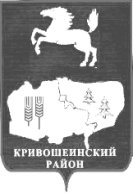 АДМИНИСТРАЦИЯ КРИВОШЕИНСКОГО РАЙОНАПОСТАНОВЛЕНИЕ03.09.2018                                                                                                                                        № 435с. КривошеиноТомской областиОб утверждении Положения об Общественном совете по улучшению инвестиционного климата и развитию предпринимательства при Главе Кривошеинского района(в редакции от 12.04.2024 № 221)В соответствии с Федеральным законом от 06.10.2003 N 131-ФЗ "Об общих принципах организации местного самоуправления в Российской Федерации", постановлением Администрации Кривошеинского района от 05.12.2017 N 555 "О внедрении успешных муниципальных практик, направленных на формирование благоприятной инвестиционной среды на территории муниципального образования Кривошеинский район", в целях улучшения инвестиционного климата и развития предпринимательской деятельности, повышения конкурентоспособности экономики на территории муниципального образования Кривошеинский район ПОСТАНОВЛЯЮ:1. Утвердить Положение об Общественном совете по улучшению инвестиционного климата и развитию предпринимательства при Главе Кривошеинского района согласно приложению 1 к настоящему постановлению.2. Создать Общественный совет по улучшению инвестиционного климата и развитию предпринимательства при Главе Кривошеинского района согласно приложению 2 к настоящему постановлению.3. Настоящее постановление вступает в силу со дня его официального опубликования.4. Настоящее постановление опубликовать в газете "Районные вести" и разместить на официальном сайте муниципального образования Кривошеинский район в сети "Интернет".5. Контроль за исполнением настоящего постановления возложить на Первого заместителя Главы Кривошеинского района.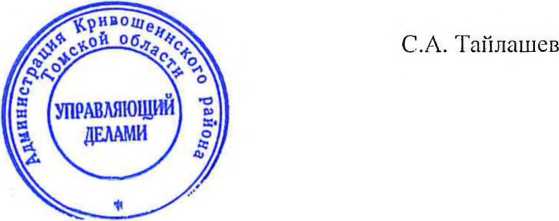 Глава Кривошеинского района(Глава Администрации)							                     С.А. ТайлашевРигина Григорьевна Курицына(838251) 2-14-27Первый заместитель Главы Кривошеинского районаЧлены Общественного Совета ПрокуратураЦМБПриложение 1к постановлениюАдминистрации Кривошеинского районаот 03.09.2018 № 435ПОЛОЖЕНИЕОБ ОБЩЕСТВЕННОМ СОВЕТЕ ПО УЛУЧШЕНИЮ ИНВЕСТИЦИОННОГО КЛИМАТАИ РАЗВИТИЮ ПРЕДПРИНИМАТЕЛЬСТВА ПРИ ГЛАВЕ КРИВОШЕИНСКОГО РАЙОНА1. ОБЩИЕ ПОЛОЖЕНИЯ1.1. Общественный совет по улучшению инвестиционного климата и развитию предпринимательства при Главе Кривошеинского района (далее - Совет) является постоянно действующим, координационным совещательным органом, образованным в целях создания благоприятного инвестиционного климата, развития инвестиционной и предпринимательской деятельности на территории муниципального образования Кривошеинский район.1.2. Совет в своей деятельности руководствуется Конституцией Российской Федерации, федеральными законами и иными нормативными правовыми актами Российской Федерации, нормативными правовыми актами муниципального образования Кривошеинский район, а также настоящим Положением.1.3. В состав Совета входят представители органов местного самоуправления муниципального образования Кривошеинский район, предприятий, находящихся на территории муниципального образования Кривошеинский район, индивидуальные предприниматели и депутаты Думы Кривошеинского района.1.4. Решения, принятые Советом, носят рекомендательный характер.2. ОСНОВНЫЕ ЦЕЛИ И ЗАДАЧИ СОВЕТА2.1. Основными целями деятельности Совета являются:- согласование и координация действий бизнес-сообщества и органов местного самоуправления муниципального образования Кривошеинский район в вопросах улучшения инвестиционного климата, оказание содействия социально-экономическому развитию на территории муниципального образования Кривошеинский район;- оказание содействия в реализации инвестиционных проектов на территории муниципального образования Кривошеинский район;- вовлечение инвесторов в разработку и реализацию политики по привлечению инвестиций.2.2. Основными задачами деятельности Совета являются:- разработка рекомендаций по муниципальной поддержке инвестиционных проектов и процессов, стимулированию инвестиционной активности на территории муниципального образования Кривошеинский район;- разработка рекомендаций по организации взаимодействия органов местного самоуправления муниципального образования Кривошеинский район и участников инвестиционного процесса, в том числе рекомендаций по сокращению административных барьеров, препятствующих осуществлению такого взаимодействия;- создание условий для рационального размещения производительных сил на территории муниципального образования Кривошеинский район;- разработка предложений по приоритетным направлениям развития муниципального образования Кривошеинский район;- отбор, рассмотрение и обсуждение инвестиционных проектов, принятие решений о целесообразности поддержки реализации представленных на рассмотрение инвестиционных проектов;- проведение общественной экспертизы инвестиционных проектов;- рассмотрение результатов реализации инвестиционных проектов, включая несостоявшиеся и неуспешные, анализ причин неудач в их реализации;- разработка предложений по формированию муниципальных нормативных правовых актов, а также рассмотрение проектов муниципальных нормативных правовых актов по вопросам регулирования инвестиционной и предпринимательской деятельности, документов стратегического и программно-целевого планирования на территории муниципального образования Кривошеинский район;- рассмотрение инициатив бизнес-сообщества;- рассмотрение иных вопросов, касающихся реализации инвестиционных проектов, развития предпринимательства на территории муниципального образования Кривошеинский район.3. ПРАВА И ОБЯЗАННОСТИ ЧЛЕНОВ СОВЕТА3.1. Совет для решения возложенных на него задач имеет право:- запрашивать и получать в установленном порядке информацию, необходимую для принятия решения;- проводить совещания по вопросам, входящим в его компетенцию, с участием заинтересованных лиц и организаций;- формировать постоянные и временные рабочие (экспертные) группы;- привлекать в установленном порядке специалистов для проработки вопросов, выносимых на рассмотрение Совета;- осуществлять взаимодействие со средствами массовой информации.3.2. Члены Совета обязаны:- регулярно принимать участие в деятельности Совета, в том числе в мероприятиях, проводимых в рамках деятельности Совета (опросах, обсуждениях, дискуссиях, голосованиях и т.д.);- руководствоваться в своей деятельности настоящим Положением.3.3. Члены Совета имеют право:- вносить письменные предложения по формированию плана работы Совета;- разрабатывать и предлагать к рассмотрению на заседаниях Совета информационные материалы по осуществлению инвестиционной политики на территории муниципального образования Кривошеинский район;- в письменном виде готовить предложения и замечания к повестке дня заседаний Совета и предоставлять их секретарю Совета;- в случае отсутствия на заседании по уважительной причине изложить свое мнение по рассматриваемым вопросам в письменной форме, которое оглашается на заседании и приобщается к протоколу заседания Совета;- в случае несогласия с принятым на заседании решением Совета изложить в письменном виде свое особое мнение, которое оформляется на отдельном листе и приобщается к протоколу заседания Совета;- выступать в средствах массовой информации с информацией о своей деятельности в составе Совета.3.4. Члены Совета действуют на общественных началах.4. ПОРЯДОК ОРГАНИЗАЦИИ ДЕЯТЕЛЬНОСТИ СОВЕТА4.1. В состав Совета входят председатель Совета, заместитель председателя Совета, секретарь Совета и члены Совета.4.2. Председателем Совета является Глава Кривошеинского района.4.3. Председатель Совета:- руководит деятельностью Совета;- принимает решение о проведении заседания Совета;- организует контроль за выполнением решений Совета.4.4. Секретарь Совета отвечает за организацию подготовки заседаний Совета, обеспечение контроля за выполнением решений Совета.4.5. Заседания Совета проводятся по мере необходимости, но не реже одного раза в полугодие. Заседание ведет председатель Совета, а в случае его отсутствия - заместитель председателя. Дату и время проведения заседания устанавливает председатель Совета. Заседание Совета считается правомочным, если на нем присутствуют более половины его членов.4.6. Члены Совета обладают равными правами при обсуждении рассматриваемых на заседании вопросов. Решения Совета принимаются большинством голосов присутствующих на заседании членов Совета и оформляются протоколом, который подписывают председатель Совета и секретарь. В случае несогласия с принятым решением член Совета вправе изложить в письменном виде особое мнение, которое подлежит приобщению к протоколу заседания. При равном разделении количества голосов право решающего голоса предоставляется председателю Совета.4.7. Решения Совета носят рекомендательный характер.4.8. Организационно-техническое обеспечение деятельности Совета осуществляет секретарь Совета.Приложение 2к постановлениюАдминистрации Кривошеинского районаот 03.09.2018 № 435СОСТАВОБЩЕСТВЕННОГО СОВЕТА ПО УЛУЧШЕНИЮ ИНВЕСТИЦИОННОГО КЛИМАТА ИРАЗВИТИЮ ПРЕДПРИНИМАТЕЛЬСТВА ПРИ ГЛАВЕ КРИВОШЕИНСКОГО РАЙОНАКоломин А.Н.- Глава Кривошеинского района - председатель СоветаАрхипов А.М.-Первый заместитель Главы Кривошеинского района – заместитель председателя Совета Шлапаков А.В.-Заместитель Главы Кривошеинского района по социально-экономическим вопросамСущенко В.А.-Руководитель отдела по вопросам жизнеобеспечения и безопасностиГерасимова Л.В.-Руководитель экономического отдела - секретарь СоветаЧлены Общественного Совета по улучшению инвестиционного климата (по согласованию):Члены Общественного Совета по улучшению инвестиционного климата (по согласованию):Члены Общественного Совета по улучшению инвестиционного климата (по согласованию):Обрывкова О.Н.-Председатель комитета Думы Кривошеинского района по бюджету и экономическим вопросам (по согласованию)Иванова Н.Н.-Индивидуальный предприниматель (по согласованию)Часовщиков В.В.-Директор ООО «Вита к» (по согласованию)Петрова Р.П.-Глава Володинского сельского поселения (по согласованию)Зейля Н.Д.-Глава Кривошеинского сельского поселения (по согласованию)Дроздов А.В.-Начальник РЭС ПО ЦС Кривошеинский район электрических сетей ПАО «Томская распределительная компания»  (по согласованию)